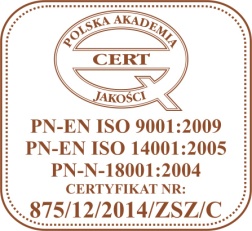 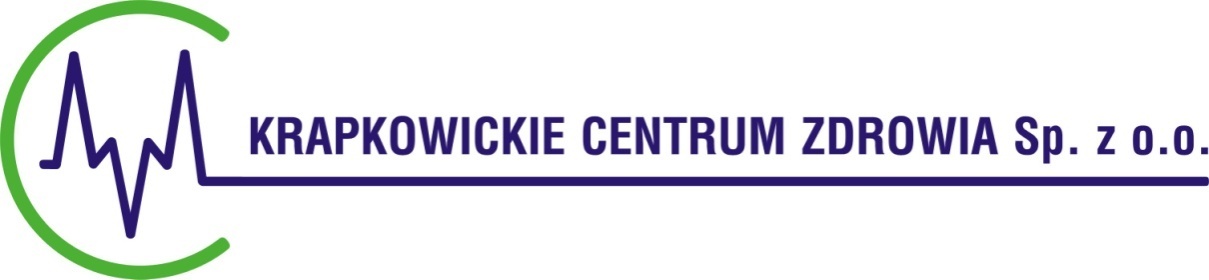 KCZ/ORG/ZM/42/10/2016                                                                                                                    Krapkowice, dnia 06.10.2016r.                       WYKONAWCYDotyczy:  postępowania o udzielenie zamówienia publicznego w trybie przetargu nieograniczonego na sukcesywną dostawę materiałów opatrunkowych dla Krapkowickiego Centrum Zdrowia Sp. z o.o. , nr postępowania 7/X/2016Zamawiający - Krapkowickie Centrum Zdrowia Sp. z o.o. informuje, że w dniu 06.10.2016r. wpłynęły pytania dotyczące przedmiotu zamówienia dla ww. postępowania. Poniżej podajemy treść pytań i udzielone odpowiedzi.Pytanie 1III część zamówienia „ Materiały - opatrunkowe , pozycja 9-14Czy Zamawiający dopuści siatki elastyczne o długości  w stanie spoczynku,  w stanie roboczym  spełniające pozostałe wymagania SIWZ ?Odpowiedź:Tak, Zamawiający dopuszcza.Pytanie 2III część zamówienia „ Materiały - opatrunkowe , pozycja 15Czy Zamawiający dopuści watę celulozową w arkuszach pakowaną a’5kg z przeliczeniem podanych ilości?Odpowiedź:Tak, Zamawiający dopuszcza.Pytanie 3III część zamówienia „ Materiały - opatrunkowe , pozycja 19Czy Zamawiający dopuści paski do bezurazowego zamykania ran pakowane a’10 szt. z odpowiednim przeliczeniem ilości,  spełniające pozostałe wymagania SIWZ ?Odpowiedź:Tak, Zamawiający dopuszcza.Pytanie 4III część zamówienia „ Materiały - opatrunkowe , pozycja 22Czy Zamawiający dopuści opatrunek poiniekcyjny uciskowy w rozmiarze 2,5cm x 8,5cm, spełniający pozostałe wymagania SIWZ ?Odpowiedź:Zgodnie z SIWZ.Pytanie 5III część zamówienia „ Materiały - opatrunkowe , pozycja 23Czy Zamawiający dopuści opatrunek w rozmiarze 10x15cm, spełniający pozostałe wymagania SIWZ?Odpowiedź:Zgodnie z SIWZ.Pytanie 6III część zamówienia „ Materiały - opatrunkowe , pozycja 23Czy Zamawiający dopuści folię operacyjną przeźroczystą z folii poliuretanowej, jałową samoprzylepną w rozmiarze części przylepnej 14x21cm?Odpowiedź:Zgodnie z SIWZ.Pytanie 7III część zamówienia „ Materiały - opatrunkowe , pozycja 25Czy Zamawiający dopuści opatrunek pakowany pojedynczo w zbiorczym opakowaniu a’30szt z przeliczeniem ilości do pełnego opakowania w górę bądź z podaniem ceny za sztukę?Odpowiedź:Zgodnie z SIWZ.Pytanie 8III część zamówienia „ Materiały - opatrunkowe , pozycja 27Czy Zamawiający dopuści folię operacyjną przeźroczystą z folii poliuretanowej, jałową samoprzylepną w rozmiarze części przylepnej 20x26cm?Odpowiedź:Zgodnie z SIWZ.Niniejsze wyjaśnienia stanowią integralną część SIWZ.                                                                                                                        Z poważaniem                                                                                                                         Prezes Zarządu                                                                                                                        Marcin MisiewiczDo wiadomości:kopia 1a/a,wykonawcy składający pytania,strona internetowa ZamawiającegoKrapkowickie Centrum ZdrowiaNIP: 1990080635Przedsiębiorstwa:Spółka z ograniczoną odpowiedzialnościąREGON: 160213499NASZA PRZYCHODNIA ul. Szkolna 7, 47-300 Krapkowice, Tel. 774467000os. XXX-lecia 21, 47-303 KrapkowiceKRS: 0000312406NASZ SZPITAL os. XXX-lecia 21, 47-303 Krapkowice, Tel. 774467228(29)tel. 774467228(29), faks 774459826Bank Spółdzielczy w GogolinieZAKŁAD OPIEKUŃCZO - LECZNICZY ul. Główna 23, 47-316 Górażdże Tel. 774075020Kapitał zakładowy: 2.685.000,00 zł.Nr rachunku: 85 8883 0005 2001 0011 6639 0001